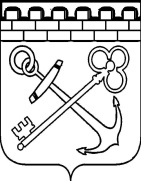 КОМИТЕТ ПО ЖИЛИЩНО-КОММУНАЛЬНОМУ ХОЗЯЙСТВУЛЕНИНГРАДСКОЙ ОБЛАСТИПРИКАЗот _________ 2022 г. № ___ОБ УТВЕРЖДЕНИИ РАЗМЕРА ПРЕДЕЛЬНОЙ СТОИМОСТИ УСЛУГИ(ИЛИ) РАБОТ ПО КАПИТАЛЬНОМУ РЕМОНТУ ОБЩЕГО ИМУЩЕСТВА В МНОГОКВАРТИРНОМ ДОМЕ, КОТОРАЯ МОЖЕТ ОПЛАЧИВАТЬСЯ НЕКОММЕРЧЕСКОЙ ОРГАНИЗАЦИЕЙ "ФОНД КАПИТАЛЬНОГО РЕМОНТА МНОГОКВАРТИРНЫХ ДОМОВ ЛЕНИНГРАДСКОЙ ОБЛАСТИ" ЗА СЧЕТ СРЕДСТВ ФОНДА КАПИТАЛЬНОГО РЕМОНТА, СФОРМИРОВАННОГО ИСХОДЯ ИЗ МИНИМАЛЬНОГО РАЗМЕРА ВЗНОСА НА КАПИТАЛЬНЫЙ РЕМОНТ, НА 2023-2025 ГОДЫВ соответствии с частью 4 статьи 190 Жилищного кодекса Российской Федерации, пунктом 2.25 Положения о комитете по жилищно-коммунальному хозяйству Ленинградской области, утвержденного постановлением Правительства Ленинградской области от 28 ноября 2016 года  № 450, приказываю:1. Утвердить прилагаемый размер предельной стоимости услуг и(или) работ по капитальному ремонту общего имущества в многоквартирном доме, которая может оплачиваться некоммерческой организацией "Фонд капитального ремонта многоквартирных домов Ленинградской области" за счет средств фонда капитального ремонта, сформированного исходя из минимального размера взноса на капитальный ремонт, на 2023-2025 годы.2. Настоящий приказ вступает в силу со дня его официального опубликования.Председатель комитета                                                                              А.М.ТимковУТВЕРЖДЕНприказом комитетапо жилищно-коммунальномухозяйству Ленинградской областиот _______2022 № __РАЗМЕРПРЕДЕЛЬНОЙ СТОИМОСТИ УСЛУГ И(ИЛИ) РАБОТ ПО КАПИТАЛЬНОМУ РЕМОНТУ ОБЩЕГО ИМУЩЕСТВА В МНОГОКВАРТИРНОМ ДОМЕ, КОТОРАЯ МОЖЕТ ОПЛАЧИВАТЬСЯ НЕКОММЕРЧЕСКОЙ ОРГАНИЗАЦИЕЙ "ФОНД КАПИТАЛЬНОГО РЕМОНТА МНОГОКВАРТИРНЫХ ДОМОВ ЛЕНИНГРАДСКОЙ ОБЛАСТИ" ЗА СЧЕТ СРЕДСТВ ФОНДА КАПИТАЛЬНОГОРЕМОНТА, СФОРМИРОВАННОГО ИСХОДЯ ИЗ МИНИМАЛЬНОГО РАЗМЕРА ВЗНОСА НА КАПИТАЛЬНЫЙ РЕМОНТ, НА 2023-2025 ГОДЫ № п.пНаименование услуг и (или) работЕдиница измерения Предельная стоимость услуг и (или) работ (руб.)
  на 2023г.  Предельная стоимость услуг и (или) работ (руб.) на 2024г.  Предельная стоимость услуг и (или) работ (руб.) на 2025г.  1234561Ремонт внутридомовых инженерных систем электро-, тепло-, водоснабжения, водоотведения, в том числе:Ремонт внутридомовых инженерных систем электро-, тепло-, водоснабжения, водоотведения, в том числе:Ремонт внутридомовых инженерных систем электро-, тепло-, водоснабжения, водоотведения, в том числе:Ремонт внутридомовых инженерных систем электро-, тепло-, водоснабжения, водоотведения, в том числе:1.1Ремонт внутридомовых инженерных систем холодного водоснабжения, в том числе:
ремонт или замена разводящих магистралей и стояков; замена запорной арматуры, в том числе на ответвлении от стояков в квартиру; ремонт или замена в комплексе оборудования повысительных насосных установок1 пог. м.5 1335 3755 6061.2Ремонт внутридомовых инженерных систем горячего водоснабжения, в том числе:
ремонт или замена ТРЖ, теплообменников, бойлеров, насосных установок и другого оборудования (в составе общего имущества) в комплексе для приготовления и подачи горячей воды в распределительную сеть; ремонт или замена разводящих магистралей и стояков, замена запорной арматуры, в том числе на ответвлении от стояков в квартиру1 пог. м.5 1335 3755 6061.3Ремонт внутридомовых инженерных систем водоотведения, в том числе:
ремонт или замена выпусков, сборных трубопроводов, стояков и вытяжек; замена задвижек при их наличии1 пог. м.5 7566 0276 2861.4Ремонт внутридомовых инженерных систем теплоснабжения, в том числе:
ремонт или замена разводящих магистралей и стояков; замена запорной и регулировочной арматуры, в том числе на ответвлении от стояков к отопительным приборам в жилых помещениях; перегруппировка или замена отопительных приборов в местах общего пользования, замена ответвлений от стояков и отопительных приборов в жилых помещениях1 пог. м.6 5606 8687 1641.5Ремонт внутридомовых инженерных систем электроснабжения, в том числе:
ремонт или замена внутридомовых разводящих магистралей и стояков коммунального и квартирного освещения, распределительных и групповых щитов; замена ответвлений от этажных щитков или коробок квартирных счетчиков, установочных и осветительных приборов коммунального освещения1 пог. м.3 0953 2413 380Внутридомовые инженерные системы автоматической противопожарной защиты  АППЗ1 подъезд 1 этаж33 17434 73336 227ремонт или замена ГРЩ (главных распределительных щитов)   1 подъезд 69 18172 43375 5472Ремонт септиков и выгребных ям , относящихся к общему имуществу в многокварном доме1 м3 дома9199621 0042.1Дополнительно к пункту 2 добавлять ограждение шпунт Ларсена (при наличии необходимости по результатам обследования)1 м3 дома2 9293 0673 1993Ремонт, замена, модернизация лифтов, ремонт лифтовых шахт, машинных и блочных помещений, техническое освидетельствованиеРемонт, замена, модернизация лифтов, ремонт лифтовых шахт, машинных и блочных помещений, техническое освидетельствованиеРемонт, замена, модернизация лифтов, ремонт лифтовых шахт, машинных и блочных помещений, техническое освидетельствованиеРемонт, замена, модернизация лифтов, ремонт лифтовых шахт, машинных и блочных помещений, техническое освидетельствование3.1Ремонт или полная замена лифтового оборудования, признанного непригодным для эксплуатации (рассчитанного на 400 кг, на 9 остановок), в том числе:ремонт при необходимости шахт, замена приставных шахт; ремонт машинных помещений; ремонт, замена элементов автоматизации и диспетчеризация лифтового оборудования; оборудование устройств, необходимых для подключения к действующим системам автоматизации, и диспетчеризация лифтового оборудования1  лифт3 724 8063 899 8724 067 5663.2Дополнительно к подпункту 3.1 пункта 3 на одну остановку добавлять или уменьшать при замене лифтового оборудования грузоподъемностью 400 кг1 комплект  200 646210 076219 1093.3Ремонт или полная замена лифтового оборудования, признанного непригодным для эксплуатации (рассчитанного на 630 кг, на 9 остановок), в том числе: ремонт при необходимости шахт, замена приставных шахт; ремонт машинных помещений; ремонт, замена элементов автоматизации и диспетчеризация лифтового оборудования; оборудование устройств, необходимых для подключения к действующим системам автоматизации, и диспетчеризация лифтового оборудования1  лифт4 259 3294 459 5184 651 2773.4Дополнительно к подпункту 3.3 пункта 3 на одну остановку добавлять или уменьшать при замене лифтового оборудования грузоподъемностью 630 кг1 комплект239 332250 581261 3553.5Техническое освидетельствование смонтированного (модернизированного) лифта перед вводом в эксплуатацию на 9 остановок1 лифт86 16090 21094 0893.6Дополнительно к подпункту 3.5 пункта 3 на каждую остановку добавлять или исключать1 лифт35 40037 06438 6584Ремонт крыш, в том числе:4.1полная замена металлического покрытия крыш с устройством примыканий, полная замена покрытия кровли из штучных материалов (шифер, черепица и т.п.); ремонт с частичной заменой стропильных ног; мауэрлатов; обрешетки сплошной и разряженной из брусков, антисептирование и антипирирование деревянных конструкций; утепление подкровельного (чердачного) перекрытия, ремонт (замена) слуховых окон; ремонт или замена системы водоотвода (свесы, желоба, разжелобки, лотки) с заменой водосточных труб и изделий (наружных и внутренних); ремонт или замена надкровельных элементов1 м2 крыши12 48613 07313 6354.2полная замена покрытия кровли из рулонных битумородных материалов (рубероид) на кровли из наплавляемых материалов с устройством примыканий; утепление подкровельного (чердачного) перекрытия, ремонт стяжки для кровельного покрытия; ремонт или замена системы водоотвода (свесы, желоба, разжелобки, лотки) с заменой водосточных труб и изделий (наружных и внутренних); ремонт или замена надкровельных элементов1 м2 крыши9 69510 15110 587То же, с временным укрытием от атмосферных осадков1 м2 крыши10 35110 83711 3035Ремонт подвальных помещений, относящихся к общему имуществу в многоквартирных домах, в том числе:
ремонт участков стен подвалов и пола; утепление стен и надподвальных перекрытий подвальных помещений; гидроизоляция стен и пола подвала; ремонт технических помещений с установкой металлических дверей; ремонт продухов, подвальных окон, приямков и наружных дверей1 м2 подвала23 61824 72825 7916Утепление и ремонт фасадов6.1Ремонт фасадов, не требующих утепления, в том числе: ремонт штукатурки (фактурного слоя), включая архитектурный ордер; ремонт облицовочной плитки; окраска по штукатурке или по фактурному слою; ремонт и восстановление герметизации горизонтальных и вертикальных стыков стеновых панелей крупноблочных и крупнопанельных зданий; ремонт и восстановление со стороны фасада герметизации стыков оконных и дверных проемов мест общего пользования; окраска со стороны фасада оконных переплетов; ремонт ограждающих стен; ремонт и замена окон и балконных дверей (в составе общего имущества); ремонт или замена входных наружных дверей. В том числе:
общие для обеих групп зданий работы:
ремонт балконов с заменой при необходимости консолей, гидроизоляцией и герметизацией с последующей окраской; усиление конструкций козырьков над входами и последними этажами с последующей отделкой поверхностей; усиление конструкций карнизных блоков с последующей отделкой поверхностей; смена оконных отливов; смена водосточных труб; ремонт и утепление цоколя; ремонт отмосткиДом панельный  1 м2 фасада7 3827 7298 061Дом кирпичный   1 м2 фасада10 77111 27711 762Дом до 4-х этажей, деревянный, без усиления стен1 м2 фасада8 7559 1669 561Дом до 4-х этажей, деревянный, с усилением стен1 м2 фасада13 33613 96314 5646.2Ремонт фасадов, требующих утепления, в том числе:
ремонт и утепление ограждающих стен с последующей отделкой поверхностей; ремонт окон и балконных дверей (в составе общего имущества) или замена на окна и двери в энергосберегающем конструктивном исполнении (оконные блоки с тройным остеклением и др.) с последующим их утеплением (герметизацией); ремонт входных наружных дверей с последующим их утеплением или замена на металлические двери в энергосберегающем конструктивном исполнении.
В том числе:
общие для обеих групп зданий работы:
ремонт балконов с заменой при необходимости консолей, гидроизоляцией и герметизацией с последующей окраской; усиление конструкций козырьков над входами и последними этажами с последующей отделкой поверхностей; усиление конструкций карнизных блоков с последующей отделкой поверхностей; смена оконных отливов; смена водосточных труб; ремонт и утепление цоколя; ремонт отмостки6.2Дом панельный  1 м2 фасада13 25313 87614 4726.2Дом кирпичный   1 м2 фасада14 47015 15015 8026.2Дом до 4-х этажей, с восстановлением отсутствующих балконов. 1 м2 фасада20 02820 97021 8716.2Дом до 4-х этажей, деревянный, без усиления стен.1 м2 фасада9 96210 43010 8796.2Дом до 4-х этажей, деревянный, с усилением стен1 м2 фасада15 90716 65417 3707.Установка коллективных (общедомовых) приборов учета потребления ресурсов, необходимых для предоставления коммунальных услуг, и узлов управления и регулирования потребления этих ресурсов (тепловой энергии, горячей и холодной воды)7.1Установка коллективных (общедомовых) приборов учета  холодной воды 1 шт  151 639158 766165 5937.2Установка коллективных (общедомовых) приборов учета горячей воды и тепловой энергии дом 1-3 подъезда 1 шт  478 826501 331522 888дом 4-6 подъездов1 шт  957 6521 002 6611 045 776дом 7-9 подъездов1 шт  1 436 4771 503 9921 568 6637.3Установка  узла управления и регулирования тепловой энергии и горячей воды дом до 4-х подъездов1 шт  574 158601 143626 992дом свыше 4-х подъездов1 шт1 148 3151 202 2861 253 9848Ремонт фундаментов многоквартирных домов, в том числе:
заделка и расшивка стыков, швов, трещин элементов фундаментов; устройство защитного слоя;
устранение местных дефектов и деформаций путем усиления фундамента8Дом до 1000 м2 общей площади1 м2   общей площади дома9 3919 83310 256Дом более 1000 м2 общей площади1 м2   общей площади дома2 0632 1602 2539Разработка проектной документации.   9.1.Разработка проектной документации (в составе и объеме, необходимых для оказания услуг и(или) выполнения работ по капитальному ремонту общего имущества в многоквартирных домах, предусмотренных настоящим перечнем работ), в том числе:9.1.1Дом до двух этажей, объем дома до 2000 м3ремонт сетей холодного водоснабжения ;  
или ремонт системы водоотведения.1 м3     177185193ремонт сетей горячего водоснабжения 1 м3     177185193ремонт сетей теплоснабжения1 м3     185194202электромонтажные работы1 м3     187196205электромонтажные работы и  внутридомовые инженерные системы автоматической противопожарной защиты  - АППЗ1 м3     221231241ремонт крыши1 м3     232243253ремонт подвальных помещений1 м3     226236247ремонт фасада1 м3     445466486утепление и ремонт фасада  1 м3     615644672ремонт фундамента1 м3     2352462579.1.2Дом выше двух этажей, объем дома более 2000 м3ремонт сетей холодного водоснабжения ;  
или ремонт системы водоотведения.1 м3     838791ремонт сетей горячего водоснабжения 1 м3     828690ремонт сетей теплоснабжения1 м3     879195электромонтажные работы1 м3     899397электромонтажные работы и  внутридомовые инженерные системы автоматической противопожарной защиты  - АППЗ1 м3    107112117ремонт крыши1 м3     114119124ремонт подвальных помещений1 м3     808488ремонт фасада1 м3     218229239утепление и ремонт фасада  1 м3     304318332ремонт фундамента1 м3     1121171229.2Разработка проектно-сметной документации на выполнение работ по капитальному ремонту, замене, модернизации лифтов, ремонту лифтовых шахт, машинных и блочных помещений в многоквартирном доме1 лифт297 137311 102324 48010Осуществление строительного контроля2,14% от общей стоимости каждого вида работ (услуг), предусмотренных в пунктах 1 - 9 настоящего перечня работ (услуг)2,14% от общей стоимости каждого вида работ (услуг), предусмотренных в пунктах 1 - 9 настоящего перечня работ (услуг)2,14% от общей стоимости каждого вида работ (услуг), предусмотренных в пунктах 1 - 9 настоящего перечня работ (услуг)11Работы по объектам культурного наследия (памятников истории и культуры) народов Российской Федерации, в том числе: Ремонт внутридомовых инженерных систем электро-, тепло-,  водоснабжения, водоотведения, в том числе:Ремонт внутридомовых инженерных систем электро-, тепло-,  водоснабжения, водоотведения, в том числе:Ремонт внутридомовых инженерных систем электро-, тепло-,  водоснабжения, водоотведения, в том числе:Ремонт внутридомовых инженерных систем электро-, тепло-,  водоснабжения, водоотведения, в том числе:11.1Ремонт внутридомовых инженерных систем холодного водоснабжения, в том числе:
ремонт или замена разводящих магистралей и стояков; замена запорной арматуры, в том числе на ответвлении от стояков в квартиру; ремонт или замена в комплексе оборудования повысительных насосных установок ( в том числе водомерный узел)1 пог. м.7 7018 0638 41011.2Ремонт внутридомовых инженерных систем горячего водоснабжения, в том числе:
Ремонт или замена ТРЖ, теплообменников, бойлеров, насосных установок и другого оборудования (в составе общего имущества) в комплексе для приготовления и подачи горячей воды в распределительную сеть; ремонт или замена разводящих магистралей и стояков, замена запорной арматуры, в том числе на ответвлении от стояков в квартиру ( в том числе водомерный узел)1 пог. м.7 7018 0638 41011.3Ремонт внутридомовых инженерных систем водоотведения:
ремонт или замена выпусков, сборных трубопроводов, стояков и вытяжек; замена задвижек при их наличии1 пог. м.5 6115 8756 12811.4Ремонт внутридомовых инженерных систем теплоснабжения:
ремонт или замена разводящих магистралей и стояков; замена запорной и регулировочной арматуры, в том числе на ответвлении от стояков к отопительным приборам в жилых помещениях; перегруппировка или замена отопительных приборов в местах общего пользования, замена ответвлений от стояков и отопительных приборов в жилых помещениях  (в том числе  ИТП -индивидуальный тепловой пункт) 1 пог. м.10 69311 19611 67711.5Ремонт внутридомовых инженерных систем электроснабжения:
ремонт или замена внутридомовых разводящих магистралей и стояков коммунального и квартирного освещения, распределительных и групповых щитов; замена ответвлений от этажных щитков или коробок квартирных счетчиков, установочных и осветительных приборов коммунального освещения1 пог. м.3 0953 2413 380внутридомовые инженерные системы автоматической противопожарной защиты  АППЗ 1 подъезд 1 этаж33 17434 73336 227ремонт или замена ГРЩ (главных распределительных щитов)   1 подъезд 76 27279 85783 29111.6Установка коллективных (общедомовых) приборов учета потребления ресурсов,необходимых для предоставления коммунальных услуг, и узлов управления и регулирования потребления этих ресурсов (тепловой энергии, горячей и холодной воды)11.6.1Установка коллективных (общедомовых) приборов учета  холодной воды 1 шт  151 639158 766165 59311.6.2Установка коллективных (общедомовых) приборов учета горячей воды и тепловой энергии дом 1-3 подъезда 1 шт 478 826501 331522 888дом 4-6 подъездов1 шт 957 6521 002 6611 045 776дом 7-9 подъездов1 шт 1 436 4771 503 9921 568 66311.6.3Установка  узла управления и регулирования тепловой энергии и горячей водыдом до 4-х подъездов1 шт  574 158601 143626 992дом свыше 4-х подъездов1 шт1 148 3151 202 2861 253 98411.7Ремонт крыш1 м225 69126 89828 05511.8Ремонт подвальных помещений 1 м2 подвала30 37931 80733 17511.9Ремонт фасада кирпичного оштукатуренного декорированного 1 м223 89125 01426 09011.9.1Ремонт помещений относящихся к общему имуществу в многоквартирном доме:                                                   Частичный ремонт,усиление, замена колон, столбов, балок, ферм, ригелей                                                                            Частичный ремонт,,усиление,  замена перекрытий и покрытий  Частичный ремонт и усиление лестниц, площадок,крылец                             Частичный ремонт полов                                                                           Частичный ремонт стен и потолков(отделочные работы)                                               1м2 внутренних стен10 09910 57311 02811.10Ремонт фасада деревянного, декорированного резьбой1 м250 83253 22155 51011.11Ремонт фундаментов многоквартирных домовДом до 1000 м2 общей площади (стоимость уточняется после обследования)1 м2 общей площади дома9 3919 83310 256Дом более 1000 м2 общей площади (стоимость уточняется после обследования)1 м2   общей площади дома2 0632 1602 253При износе более 50% (стоимость уточняется после обследования)1 м2   общей площади дома61 43164 31867 08411.12Осуществление авторского надзораВ пределах 0,2% от сметной стоимости работ по каждому виду работ (услуг), указанных в пунктах 11.1 - 11.11В пределах 0,2% от сметной стоимости работ по каждому виду работ (услуг), указанных в пунктах 11.1 - 11.11В пределах 0,2% от сметной стоимости работ по каждому виду работ (услуг), указанных в пунктах 11.1 - 11.11